Publicado en Tarancón el 11/02/2021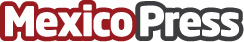 Twitch y TikTok, los ganadores del 2020En el año 2020 y 2021con  la pandemia, los servicios de streaming de radio y televisión duplicaron el tráfico de contenidos, La plataforma más utilizada para la reproducción de audio al momento, Spotify, generó un crecimiento exponencial con más de 155 millones de suscriptores de pago y triplicó la cantidad de podcasts que ofrece, algunos generados e impulsados por la misma plataformaDatos de contacto:usastreams.com638911629Nota de prensa publicada en: https://www.mexicopress.com.mx/twitch-y-tiktok-los-ganadores-del-2020 Categorías: Internacional Imágen y sonido Telecomunicaciones Entretenimiento E-Commerce http://www.mexicopress.com.mx